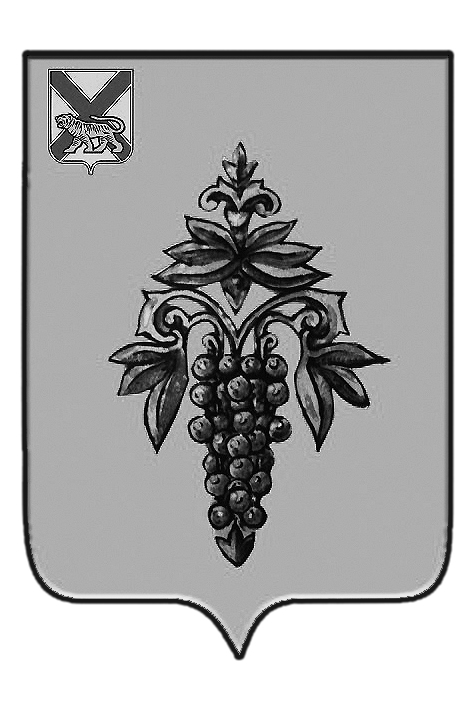 ДУМА ЧУГУЕВСКОГО МУНИЦИПАЛЬНОГО РАЙОНА Р  Е  Ш  Е  Н  И  ЕНа основании статьи 16 Устава Чугуевского муниципального района, в соответствии с экспертным заключением Правового департамента администрации Приморского края от 25 июня 2014 года № 487 – эк «на решение Думы Чугуевского муниципального района от 28 мая 2014 года № 425-НПА «Положение о представлении гражданами, претендующими на замещение должностей муниципальной службы  в органах местного самоуправления Чугуевского муниципального района, и муниципальными служащими органов местного самоуправления Чугуевского муниципального района сведений о доходах, об имуществе и обязательствах имущественного характера»,  Дума Чугуевского муниципального районаРЕШИЛА:	1. Принять решение «О внесении изменений в решение Думы Чугуевского муниципального района от 28 мая 2014 года № 425-НПА «Положение о представлении гражданами, претендующими на замещение должностей муниципальной службы  в органах местного самоуправления Чугуевского муниципального района, и муниципальными служащими органов местного самоуправления Чугуевского муниципального района сведений о доходах, об имуществе и обязательствах имущественного характера».	2. Направить настоящее решение главе Чугуевского муниципального района для подписания и опубликования.	3. Настоящее решение вступает в силу со дня его принятия.ДУМА ЧУГУЕВСКОГО МУНИЦИПАЛЬНОГО РАЙОНА Р  Е  Ш  Е  Н  И  ЕПринято Думой Чугуевского муниципального района«22» августа 2014 годаСтатья 1. Внести в решение Думы Чугуевского муниципального района от 28 мая 2014 года № 425-НПА «Положение о представлении гражданами, претендующими на замещение должностей муниципальной службы в  органах местного самоуправления Чугуевского муниципального района, и муниципальными служащими органов местного самоуправления Чугуевского муниципального района сведений о доходах, об имуществе и обязательствах имущественного характера» следующие изменения:1.1. в пункте 7 статьи 1 слова «специалисту органа местного самоуправления, уполномоченному руководителем органа местного самоуправления» заменить словами «в кадровую службу соответствующего органа местного самоуправления (специалисту, ответственному за ведение кадрового учета соответствующего органа местного самоуправления)».1.2. абзац 2 пункта 15 статьи 1  изложить  в следующей редакции:«Непредставление муниципальным служащим сведений о своих доходах, расходах, об имуществе и обязательствах имущественного характера, а также о доходах, расходах, об имуществе и обязательствах имущественного характера своих супруги (супруга) и несовершеннолетних детей в случае, если представление таких сведений обязательно, либо представление заведомо недостоверных или неполных сведений является правонарушением, влекущим увольнение муниципального служащего с муниципальной службы.».1.3. в абзаце 3 ссылки 1 пункта 2.2 раздела 2 приложения 1   слова «члена семьи» исключитьСтатья 2.	Настоящее решение вступает в силу со дня его официального опубликования.«28» августа 2014 г.№ 441 – НПА От 22.08.2014г.№ 441О внесении изменений в решение Думы Чугуевского муниципального района от 28 мая 2014 года № 425-НПА «Положение о представлении гражданами, претендующими на замещение должностей муниципальной службы  в органах местного самоуправления Чугуевского муниципального района, и муниципальными служащими органов местного самоуправления Чугуевского муниципального района сведений о доходах, об имуществе и обязательствах имущественного характера»О внесении изменений в решение Думы Чугуевского муниципального района от 28 мая 2014 года № 425-НПА «Положение о представлении гражданами, претендующими на замещение должностей муниципальной службы  в органах местного самоуправления Чугуевского муниципального района, и муниципальными служащими органов местного самоуправления Чугуевского муниципального района сведений о доходах, об имуществе и обязательствах имущественного характера»Председатель ДумыЧугуевского муниципального района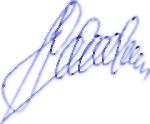 П.И.ФедоренкоО внесении изменений в решение Думы Чугуевского муниципального района от 28 мая 2014 года № 425-НПА «Положение о представлении гражданами, претендующими на замещение должностей муниципальной службы  в органах местного самоуправления Чугуевского муниципального района, и муниципальными служащими органов местного самоуправления Чугуевского муниципального района сведений о доходах, об имуществе и обязательствах имущественного характера»О внесении изменений в решение Думы Чугуевского муниципального района от 28 мая 2014 года № 425-НПА «Положение о представлении гражданами, претендующими на замещение должностей муниципальной службы  в органах местного самоуправления Чугуевского муниципального района, и муниципальными служащими органов местного самоуправления Чугуевского муниципального района сведений о доходах, об имуществе и обязательствах имущественного характера»Глава Чугуевского муниципального района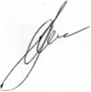 А.А.Баскаков